 Технологическая карта урока по технологииПлан-конспект урокаФИО (полностью)Масленникова Елена НиколаевнаМесто работыРаменская МОУ СОШ № 4ДолжностьУчитель начальных классовПредметтехнологияКласс2Тема и номер урока в теме«Технологические операции ручной обработки материалов». № 13Предметная программа и её авторТехнология. Е.А. ЛутцеваЦель  урока: Создание условий для освоения техникой конструирования из комбинированных материалов Тип урокаУрок открытия нового знанияМодель организации УПД младших школьниковАРМ учителя-классНеобходимое оборудованиеЦветной  картон, ножницы, карандаш, клей, салфетка, ватные палочки, фломастеры, прищепки, трафареты туловища овечкиСтруктура и ход  урока№ЭтапурокаРешаемая задачаДеятельность ученикаДеятельность учителя (с указанием действий с ЭОР, например, демонстрация)Название используемых ЭОР, гиперссылкаВремя(в мин.)1234561Адаптационный этапСамоопределение к деятельности. Эмоциональная, психологическая и мотивационная подготовка учащихся к усвоению изучаемого материала.Вспоминают правила работы с разными материаламиПроверяет готовность учащихся к уроку.22Основной этапАктуализация знаний. Разрешение интеллектуального затрудненияУчить проявлять стремление к созидательной творческой деятельности, соблюдать организованность, дисциплинированность на уроке.Слушают учителя. Анализируют информацию, рассматривают образцы изделий, отвечают на вопросыУчитель рассказывает легенду о происхождении Восточного гороскопа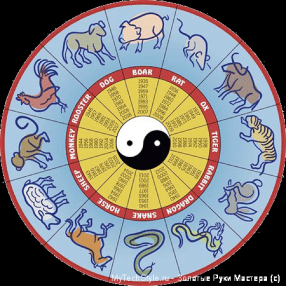 Предлагает предположить, какой будет следующий годПоказывает изображения животных7Вступают в диалог Комментируют, дополняют ответы одноклассников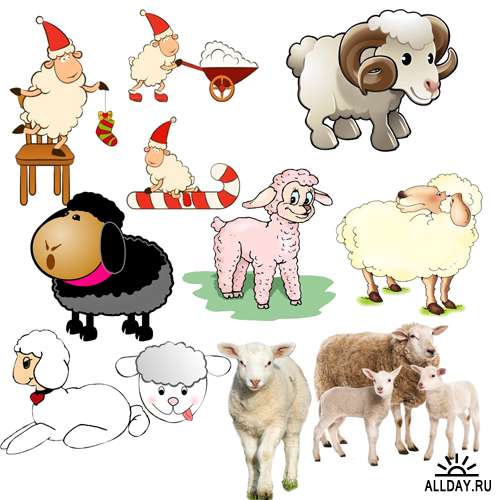 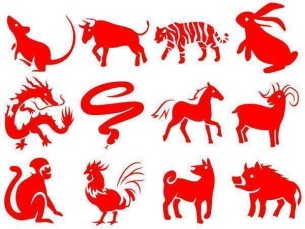 Проводит беседу-При помощи каких материалов мы сможем сделать овечку?-Какие этапы выполнения работы нам необходимы-При помощи каких материалов мы сможем сделать овечку?-Чем можно заменить прищепки?-Чем можно украсить овечку?ФизкультминуткаСнятие напряженияВыполняют упражнения Проводит физкультминуткуhttp://viki.rdf.ru/item/3848/23Творческий этапПервичное применение знаний. Формирование умения выстраивать последовательность реализации собственного замысла.Обучение принимать роль в учебном сотрудничестве  работать по этапам под руководством учителя, находить несколько способов выполнения работыВыполненяют работу по образцу: планируют работу, устанавливают связи между компонентами модели , обсуждают ее с товарищами, распределяют общий объем работы, используют освоенные приемы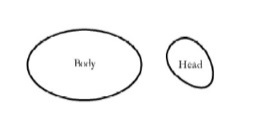 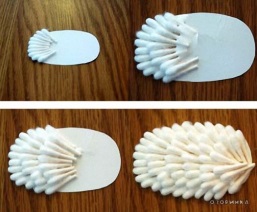 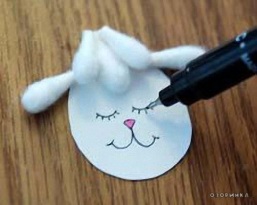 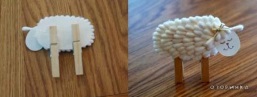 Распределяет учащихся по группам. Наблюдает, советует, отвечает на вопросы учащихся, помогает затрудняющимся в выполнении задания. Контролирует соблюдение правил безопасной работыhttp://ozorinka.ru/iz-vtorsyrya/podelki-iz-vatnix-palochek/item/75-ovecka-iz-vatnix-palocek294Рефлексия деятельностиВыставка работ учащихся. Обобщение полученных на уроке сведений, оценивание результатов работыРассматривают выполненные поделки, оценивают их, высказывая свои точки зренияОрганизует обсуждение качества изготовления изделий, оценку каждой работы в процессе просмотра работ. Результаты оцениваются. Каждый выбирает лучшего, с его т.з. лучшую работу и отдает свой голос за нее. Понравилось ли вам работать на уроке? Благодаря кому и чему ваша работа получилась или не получилась?5